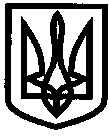 УКРАЇНАУПРАВЛІННЯ ОСВІТИІЗЮМСЬКОЇ МІСЬКОЇ РАДИХАРКІВСЬКОЇ ОБЛАСТІНАКАЗ14.05.2020										№ 167Відповідно до наказу Міністерства палива та енергетики України та Міністерства  житлово-комунального  господарства  України  від  10.12.2008 № 620/378 “Про затвердження Правил підготовки теплових господарств до опалювального періоду” (зареєстровано в Міністерстві юстиції України 31.12.2008 за №1310/16001) та до наказу Міністерства палива та енергетики України  від 14.02.2007 № 71 “Про затвердження Правил технічної експлуатації теплових установок і мереж” (зі змінами, внесеними згідно з наказом Міністерства палива та енергетики України від 12.01.2010 № 2) з метою  забезпечення  безпечної експлуатації та стійкої роботи теплового господарства в закладах освіти міста Ізюм, дотримання вимог законодавства з охорони праці, безпеки життєдіяльності та пожежної  безпеки, запобігання  виникненню  аварійних  ситуацій, ситуацій по замороженню опалювальних системНАКАЗУЮ:Призначити відповідальним за належний стан і безпечну експлуатацію теплового господарства по управлінню освіти Ізюмської міської ради Харківської області інженера-енергетика групи з централізованого господарського обслуговування закладів та установ освіти Савченка Олександра Петровича. 2.	Відповідальному за теплове господарство інженеру-енергетику Савченку О.П.:2.1. Здійснювати контроль за виконанням організаційно-технічних заходів з підготовки енергетичного господарства  закладів освіти  до роботи в осінньо-зимовий період 2020/2021 років.								Відповідно до визначених термінів.2.2. Привести стан систем теплопостачання по закладам освіти міста відповідно до Правил технічної експлуатації теплових установок і мереж.												До 15.08.20202.3. Отримати від постачальних організацій необхідну дозвільну документацію для своєчасного початку опалювального сезону.												До 15.08.20203. Контроль за виконанням даного наказу покласти на начальника групи з централізованого господарського обслуговування закладів та установ освіти управління освіти Ізюмської міської ради Харківської області Нестерова В.В.Начальник  управління освіти				 О.В. БезкоровайнийНестеров В.В.Рєпіна Л.С.З наказом ознайомлений _______________ Савченко О.П.Про    призначення    відповідальноїособи      за            технічний      стан теплового господарства по управлінню освіти Ізюмської міської   ради    Харківської області